A-Level Psychology Bridging work Welcome to the Psychology department. The majority of you will not have studied psychology before.  It’s a fascinating subject which impacts every part of our  lives. This booklet aims to give you an introduction that will  let you see the kind of topics that psychologists study and  some of the techniques they use. I hope it gives you a taste  for all the excitement and interesting topics to come in your  Psychology A-Level! You are expected to complete all of this booklet. Please add  yourself to the Year 11 Google Classroom where you will be  able to easy access the links that have been provided. You  can also type the work if you prefer (although hand written is  just fine)  Specification link: Edexcel specification 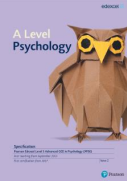 Contact:  Mrs O’Keeffe s.okeeffe@bishopwalsh.net  https://qualifications.pearson.com/en/qualifications/edexcel-a-levels/psychology-2015.html  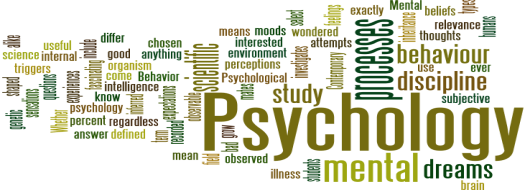  What will you study?    Paper 1 Foundations in  Psychology 4 areas Social  Cognitive Biological Learning  One exam 2 hours 35% of  qualification Paper 2 Applications of  Psychology Two areas Clinical  Psychology Criminological  One exam 2 hours 35% of  qualification Paper 3 Psychological Skills Three areas Methods Synoptic  review of  studies Issues and  debates One exam 2 hours 30% of  qualification Psychology bridging work Google  Classroom 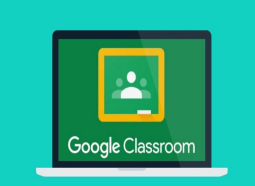 Please add yourself to the Year 11  to 12 Google Classroom  Code: g5ftvqk Recommended resources Things to read Below is the link to a number of magazine articles which looks at recent research on all topic areas in  psychology.  https://www.hoddereducation.co.uk/magazines/magazines-extras/psychology-review-extras The Psychopathy Test by Jon Ronson. Jon Ronson is a journalist who investigates the nature of a psychopath.  He questions the validity of testing them and suggests there may be many psychopaths in society who are  functioning and non-criminal.  Opening Skinner’s Box by Lauren Slater. Brilliant short summaries of some of the most famous psychological  studies. Some of which we study in our course.  Things to watch  Three Identical Strangers Available on 4OD  and Netflix. A documentary based on Triplets who  were separated at birth. Relates to the nature  nurture debate.  The Stanford prison experiment A film  depicting the famous prison study that we’ll learn  about in our first topic in social psychology.  The Experiment A film depicting the famous  psychologist Stanley Milgram that we’ll learn  about in our first topic in social psychology.  One flew over the cuckoo’s nest Useful for  psychopathology and definitions of abnormality.  Beautiful mind Useful for psychopathology and  schizophrenia topics.  https://www.bbc.co.uk/iplayer/episode/p082bxzn/stacey dooley-on-the-psych-ward Zimbardo Ted Talk  https://www.ted.com/talks/philip_zimbardo_the_psychology _of_evil?language=en Great to get you thinking about “what  is evil?” for our social psychology topic. Introduction to Psychology You tube videos: https://www.youtube.com/watch?v=vo4pMVb0R6M&list=PLNo419 yvwUDDuGEekLWgdlJPUA3WOV  Things to listen to BBC4s “I hear voices” BBC Sounds – ‘I hear  voices’ about a woman’s experience of  schizophrenia  https://www.bbc.co.uk/programmes/p05q 82d8  BBC4s All in the mind series All in the mind  – the impact of psychological research on  our lives  https://www.bbc.co.uk/programmes/b03h vx74 BBC4s All in the mind series All in the  mind - how attitudes to mental health  have changed over the last 25 yearsTasks to complete Task 1 What is psychology?  Ask three people have not studied psychology what psychology is? Record their responses _______________________________________________________________________________________ _______________________________________________________________________________________ _______________________________________________________________________________________ _______________________________________________________________________________________ _______________________________________________________________________________________ _______________________________________________________________________________________ _______________________________________________________________________________________ _______________________________________________________________________________________ _______________________________________________________________________________________ _______________________________________________________________________________________ _______________________________________________________________________________________ _______________________________________________________________________________________ _______________________________________________________________________________________ _______________________________________________________________________________________ _______________________________________________________________________________________ Using the links below provide a detailed answer to what the study of psychology involves?  https://www.bps.org.uk/public/what-is-psychology Research the following careers in psychology summarising each one in around 150 words ● Clinical psychologist ● Forensic psychologist ● Health psychologist https://www.careerexplorer.com/careers/forensic-psychologist/ https://www.prospects.ac.uk/job-profiles/clinical-psychologist https://www.healthcareers.nhs.uk/explore-roles/psychological-therapies/roles/health-psychologist What does the study of psychology involve? _______________________________________________________________________________________ _______________________________________________________________________________________ ______________________________________________________________________________________________________________________________________________________________________________ _______________________________________________________________________________________ _______________________________________________________________________________________ _______________________________________________________________________________________ _______________________________________________________________________________________ _______________________________________________________________________________________ _______________________________________________________________________________________ _______________________________________________________________________________________ _______________________________________________________________________________________ _______________________________________________________________________________________ Roles of a clinical, forensic and health psychologist? _______________________________________________________________________________________ _______________________________________________________________________________________ _______________________________________________________________________________________ _______________________________________________________________________________________ _______________________________________________________________________________________ _______________________________________________________________________________________ _______________________________________________________________________________________ _______________________________________________________________________________________ _______________________________________________________________________________________ _______________________________________________________________________________________ _______________________________________________________________________________________ _______________________________________________________________________________________ _______________________________________________________________________________________ Task 2 Introduction to Psychology Watch the TED talk and choose 3 myths to describe and explain how they have been debunked https://www.ted.com/talks/ben_ambridge_10_myths_about_psychology_debunked/transcript?language= en#t-388796 _______________________________________________________________________________________ _______________________________________________________________________________________ _______________________________________________________________________________________ _______________________________________________________________________________________ _______________________________________________________________________________________ ______________________________________________________________________________________________________________________________________________________________________________ _______________________________________________________________________________________ _______________________________________________________________________________________ _______________________________________________________________________________________ _______________________________________________________________________________________ _______________________________________________________________________________________ _______________________________________________________________________________________ Task 3 Topics of study Using the link below research and take notes on 5 different areas that you find interesting https://www.bps.org.uk/public/a-z-of-psychology _______________________________________________________________________________________ _______________________________________________________________________________________ _______________________________________________________________________________________ _______________________________________________________________________________________ _______________________________________________________________________________________ _______________________________________________________________________________________ _______________________________________________________________________________________ _______________________________________________________________________________________ _______________________________________________________________________________________ _______________________________________________________________________________________ _______________________________________________________________________________________ _______________________________________________________________________________________ _______________________________________________________________________________________ 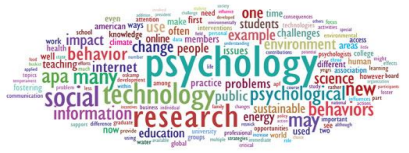 _______________________________________________________________________________________ _______________________________________________________________________________________ _______________________________________________________________________________________ ______________________________________________________________________________________________________________________________________________________________________________ _______________________________________________________________________________________ _______________________________________________________________________________________ _______________________________________________________________________________________ _______________________________________________________________________________________ _______________________________________________________________________________________ _______________________________________________________________________________________ _______________________________________________________________________________________ _______________________________________________________________________________________ Task 4 Ethics in Psychology What are ethics and why do we study them in Psychology? In Britain, ethical guidelines for research are  published by the British Psychological Society (BPS). The purpose of these codes of conduct is to protect  the participants of the research, the reputation of psychology and psychologists themselves. In  Psychology you will learn about six different ethical guidelines. These are things that Psychologists should  follow when conducting studies.  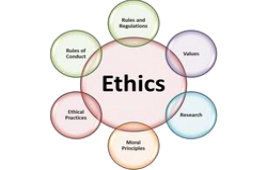 The six guidelines are as follows:  1. Protection from Harm  2. Right to Withdraw  3. Confidentiality 4. Informed Consent  5. Debriefing  6. Deception  Watch the following video to gain a brief understanding of why ethics are important. There are other  resources too. Complete the table defining the 6 ethical guidelines.  https://www.youtube.com/watch?v=kpZHkr9_8GcTask 5 Unethical studies in psychology Some of the most fascinating and useful studies in psychology are the most unethical. Research 3 unethical  studies. Give details about the study and give reasons about why they are unethical?  _______________________________________________________________________________________ _______________________________________________________________________________________ _______________________________________________________________________________________ _______________________________________________________________________________________ _______________________________________________________________________________________  _______________________________________________________________________________________ _______________________________________________________________________________________ _______________________________________________________________________________________ _______________________________________________________________________________________ _______________________________________________________________________________________ ______________________________________________________________________________________________________________________________________________________________________________ _______________________________________________________________________________________ Task 6 Studies in psychology  Study: Dr Money, the case of David Reimer. The boy who became a girl. In psychology we look at a range of different studies to investigate behaviours. This study investigates the  case of David Reimer. David was born male and given the name Bruce. However, due to a tragic accident  David was brought up as a girl. Watch the documentary on this case and answer the questions below.  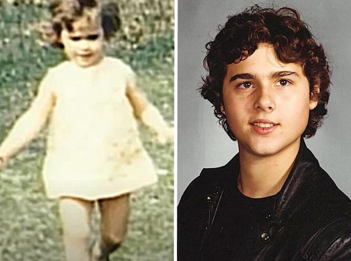 1. Was his study ethical? Why / why not? Use your knowledge from your task in Activity number 4 to  answer this question  2. How does this study support the argument that nurture cannot overturn nature.  https://www.youtube.com/watch?v=9LQBcAVghu4&t=279s _______________________________________________________________________________________ _______________________________________________________________________________________ _______________________________________________________________________________________ _______________________________________________________________________________________ _______________________________________________________________________________________ _______________________________________________________________________________________ _______________________________________________________________________________________ _______________________________________________________________________________________ _______________________________________________________________________________________ _______________________________________________________________________________________ ______________________________________________________________________________________________________________________________________________________________________________ _______________________________________________________________________________________ Task 7 Theories in psychology  We will study four different schools of psychology in Year 12. Behaviour is explained differently by psychologists  from each approach. For example - are you born with a personality or are personalities a product of our environment ● Social psychology ● Cognitive psychology ● Biological psychology ● Learning Theories/Behaviour Approach Cognitive psychology Cognitive psychology involves the study of internal mental processes—all of the things that go on inside  your brain, including perception, thinking, memory, attention, language, problem-solving, and learning. The assumption of cognitive psychology is that the mind operates in a similar way to how a computer  processes information. This processing takes place in the form of thoughts, and uses cognitive ‘models’.  There are numerous practical applications for this cognitive research, such as providing help coping with  memory disorders, increasing decision-making accuracy, finding ways to help people recover from brain  injury, treating learning disorders, and structuring educational curricula to enhance learning. Learning more about how people think and process information not only helps researchers gain a deeper  understanding of how the human brain works, but it allows psychologists to develop new ways of helping  people deal with psychological difficulties. For example, by recognizing that attention is both a selective and limited resource, psychologists are able  to come up with solutions that make it easier for people with attentional difficulties to improve their focus  and concentration. Findings from cognitive psychology have also improved our understanding of how people form, store, and  recall memories. By knowing more about how these processes work, psychologists can develop new ways  of helping people improve their memories and combat potential memory problems. For example, psychologists have found that while your short-term memory is quite short and limited  (lasting just 20 to 30 seconds and capable of holding between five and nine items), rehearsal strategies can  improve the chances that information will be transferred to long-term memory, which is much more stable  and durable.The multi-store model of memory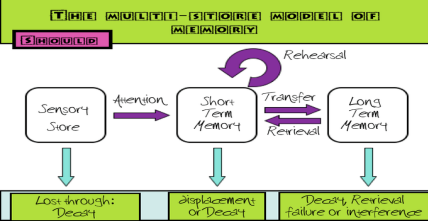 Using this website answer the following questions  https://www.simplypsychology.org/multi-store.html 1. What are the three main stores in the multi-store model of memory?  _______________________________________________________________________________________ _______________________________________________________________________________________ _______________________________________________________________________________________ 2. What are the three ways in which we encode information?  _______________________________________________________________________________________ _______________________________________________________________________________________ _______________________________________________________________________________________ 3. What is the capacity of STM? _______________________________________________________________________________________ _______________________________________________________________________________________ _______________________________________________________________________________________ 4. What is the duration of STM?  _______________________________________________________________________________________ _______________________________________________________________________________________ _______________________________________________________________________________________ 5. Explain two strengths of the multi-store model of memory ___________________________________________________________________________ ___________________________________________________________________________ ___________________________________________________________________________ ___________________________________________________________________________ 6. Explain two weaknesses of the multi-store model of memory ___________________________________________________________________________ ___________________________________________________________________________ ___________________________________________________________________________ Memory in the real world Using the link below, describe why is our memory sometimes unreliable?  https://www.psychologywizard.net/multi-store-model-ao1-ao2-ao3.html _______________________________________________________________________________________ _______________________________________________________________________________________ _______________________________________________________________________________________ _______________________________________________________________________________________ _______________________________________________________________________________________ _______________________________________________________________________________________ _______________________________________________________________________________________ _______________________________________________________________________________________ _______________________________________________________________________________________ Task 8 Biological psychology  Research the work of biological psychology. What are the areas of study? What behaviours are they  interested in? What research methods do they use?  _______________________________________________________________________________________ _______________________________________________________________________________________ _______________________________________________________________________________________ _______________________________________________________________________________________ _______________________________________________________________________________________ _______________________________________________________________________________________ _______________________________________________________________________________________ _______________________________________________________________________________________ _______________________________________________________________________________________Task 9 Debates in Psychology In psychology there are lots of debates, one of the biggest and most controversial is whether psychology is  a science. Most people assume Psychology is an easy or ‘soft’ subject which cannot possibly be a science.  But is it?  It is your job to come to a conclusion as to whether or not Psychology IS a hard science. Research  arguments for and against Psychology as a Science and produce a debate on this.  Consider:  1) The Subject Content 2) Research Methods UsedTask 10 Methodology – Can you handle the data?  Answer the exam questions below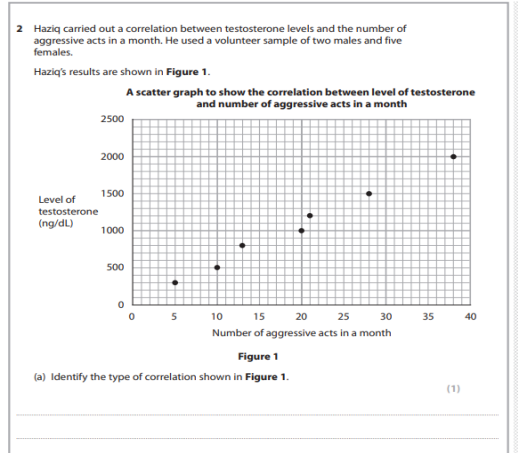 z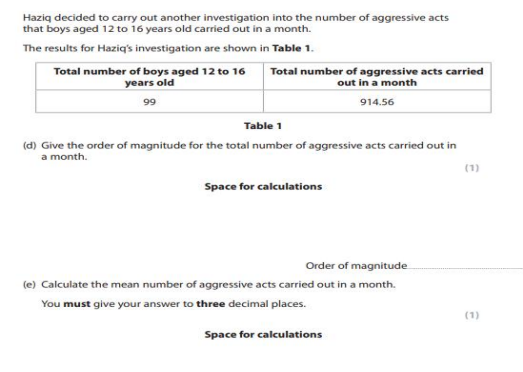 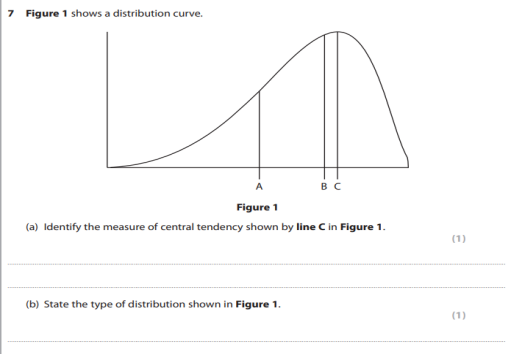 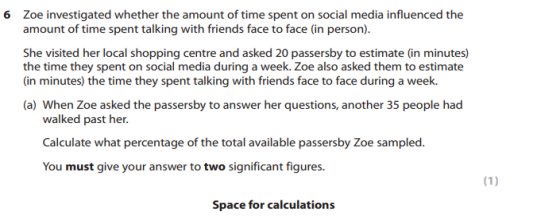 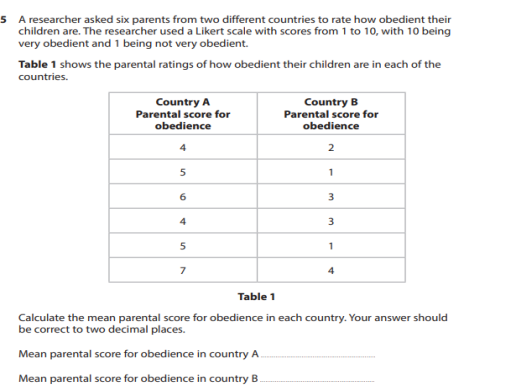 Guideline DescriptionInformed consentRight to withdrawConfidentialityProtection from  harmDebriefDeceptionEvidence for psychology is a science Evidence for psychology not being a  science